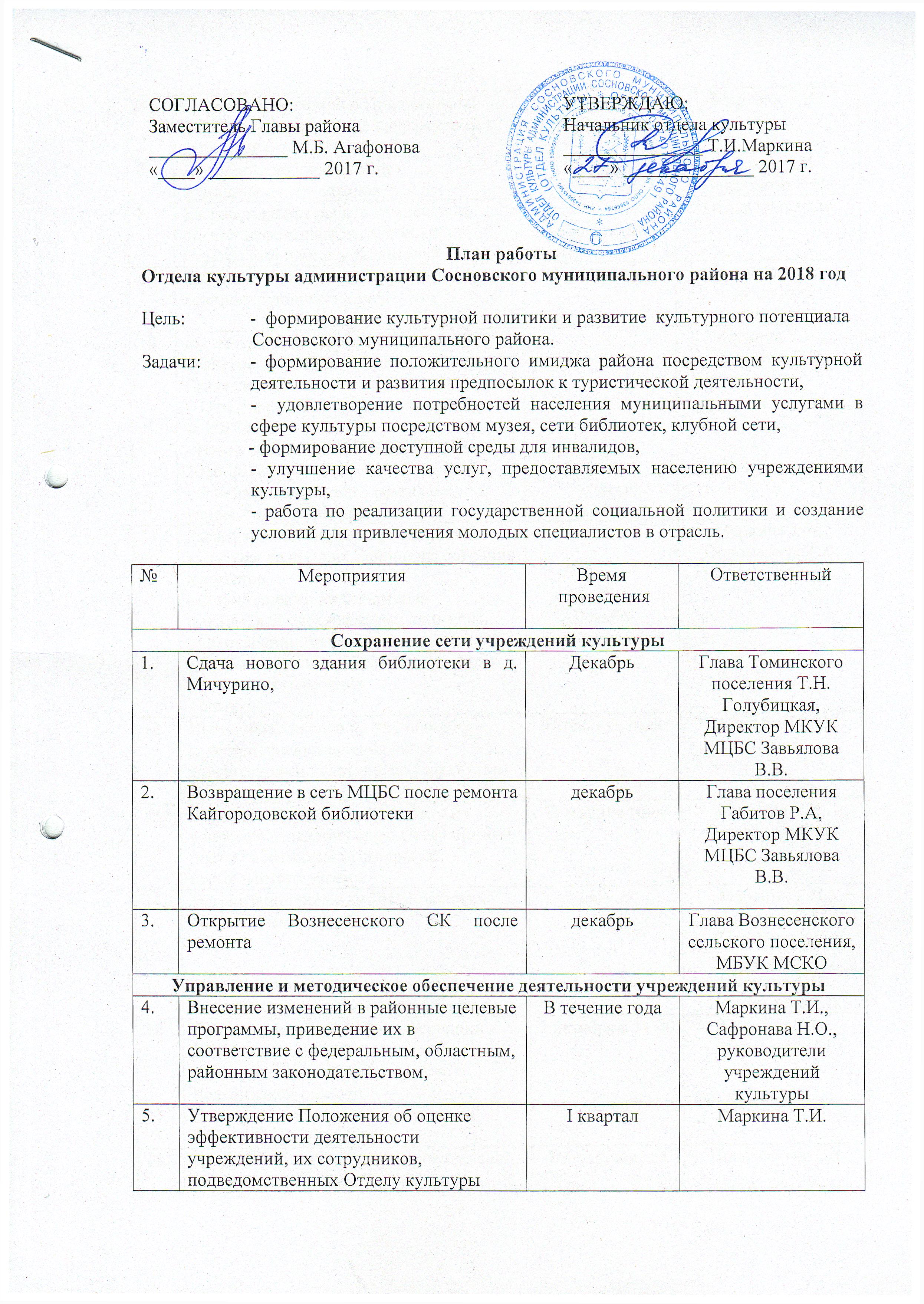 6.Внесение изменений в Положение об оплате труда работников учреждений культурыфевральМаркина Т.И.7.Доведение до учреждений муниципального заданияянварьМаркина Т.И., Сафронова Н.О.8.Ежеквартальная работа комиссии по оценке эффективности деятельности учреждений и их руководителейАпрель, июль, октябрь, декабрьОтдел культуры9.Работа по исполнению предписаний контролирующих органовВ течение годаРуководители учреждений культуры10.Рассмотрение вопросов учреждений культуры на аппаратном совещание при Главе района:-  Отчет о работе учреждений культуры за 2017 год,- Итоги работы МБОУ ДОД ДШИ за 2016-2017 гг- О начале творческого сезона в учреждениях культурыМартСентябрьноябрьМаркина Т.И., Гудинова В.В.11.Рассмотрение вопросов учреждений культуры на сессиях Районного собрания депутатов- О выполнении индикативных показателей учреждениями культуры,- Об освоении программ,- О награждении работников культуры почетными грамотами- разноеНоябрь, ДекабрьВ течение годаМаркина Т.И.,Пономарчук Т.В.12.Исполнение планов по улучшению качества предоставления услуг учреждениями культуры по результатам НОКВ течение годаМаркина Т.И.13.Работа с районным профсоюзом по вопросам доведения средней заработной платы работникам культуры до необходимого уровняВ течение годаМаркина Т.И., Белобровка Г.Ю.14.Организация приемки ДШИ района к новому учебному годуавгустМаркина Т.И.,Моисеева О.М., Главы сельских поселений15.Организация конференции по итогам летней оздоровительной компаниисентябрьМаркина Т.И., Пономарчук Т.В.16.Организация районной конференции ДШИ (в рамках 100-летия дополнительного образования в Челябинской области)3 октября в 11.00Маркина Т.И.,Моисеева О.М.17.Проведение спецификации условий труда в Отделе культурыНоябрьМаркина Т.И.18.Контроль за работой сайтов учреждений, размещение банера «Проект партии «Единая Россия» - Местный Дом культуры»В течение годаПономарчук Т.В.19.Подготовка проектно-сметной документации на ремонт ВИК и водоотведения в Теченском СКфевральСкоков А.М.20.Подготовка проектно-сметной документации на ремонт Есаульского ДКДо 1 сентября Скоков А.М.Кадровая политикаКадровая политикаКадровая политикаКадровая политика21.Организация работы по обучению специалистов, повышения квалификации сотрудников.В течение годаМаркина Т.И., руководители учреждений 22.Работа с СОШ района по профессиональной ориентации учащихсяфевральМаркина Т.И., руководители учреждений23.Внедрение профессиональных стандартов в учрежденияхВ течении годаМаркина Т.И., руководители учреждений24.Разработка Положения о проведении аттестации сотрудниковДо 1 мая Маркина Т.И., Полукарова Д.С.,Руководители учреждений25.Проведение аттестации сотрудников учреждений культурыДо 1 декабряОтдел культуры, руководители учрежденийМатериально-техническое оснащение учреждений культурыМатериально-техническое оснащение учреждений культурыМатериально-техническое оснащение учреждений культурыМатериально-техническое оснащение учреждений культуры26.Ремонт Теченского СКДо 1 сентябряМаркина Т.И.,Скоков А.М.,27.Ремонт МКУ «Сосновский историко-краеведческий музей»До 1 августаЖукова Т.В.28.Проведение АПС в Полетаевском ДКВ течении годаСкоков А.М.Финансово-хозяйственная деятельностьФинансово-хозяйственная деятельностьФинансово-хозяйственная деятельностьФинансово-хозяйственная деятельность29.Своевременное и целевое использование бюджетных средствВ течение годаМаркина Т.И., руководители учреждений культуры30.Развитие внебюджетной деятельности учрежденийВ течении годаМаркина Т.И., руководители учреждений31.Работа по исполнению муниципальной программы «Развитие сферы культуры Сосновского муниципального района»В течение годаруководители учреждений культуры32.Проведение инвентаризаций по утвержденному плануВ течение годаШумакова П.Д.33.Анализ отчетов по исполнению муниципального задания, ПФХД.ежеквартальноПономарчук Т.В., Шумакова П.Д., Сафронова Н.О.Основные мероприятия годаОсновные мероприятия годаОсновные мероприятия годаОсновные мероприятия года34.Торжественный прием Главы района, посвященный Дню защитника Отечества 19 февраляМБУК МСКО, военкомат35.Праздничный концерт, посвященный Международному женскому дню6 мартаМБУК МСКО36.Областной праздник – «День работника культуры»26 марта МБУК МСКО, Отдел культуры.37.Областной фестиваль хоров и ансамблейнародной песни "Наша Родина - Урал"имени И. Шутова.17 мартаМБУК МСКО, ОЦНТ38.III областной конкурсдевичьего рукоделия "Скрыня"12 апреля, Полетаевский РДКМБУК МСКО,ОЦНТ39.Всероссийский фестиваль – конкурс вокальных ансамблей «Музыкальный спринт».Апрель 2018 годаУМЦ, МБУК МСКО40.Организация летней площадки для пришкольных лагерей и неорганизованных детейИюнь, июль, августВсе КДУ41.Декада торжественных и памятных мероприятий, посвященных 9 мая.майВсе учреждения культуры42.Районный праздник, посвященный Дню славянской письменности и культуры24 маяВсе учреждения культуры43.XVI отчетно-выборная конференция Сосновской районной организации Российского профессионального Союза работников культуры. Октябрь- ноябрьБелобровка Г.Ю., Пономарчук Т.В.44.Декада, посвященная Дню сельского хозяйстваноябрьВсе КДУ45.Проведение акций «За здоровый образ жизни!», «Месячник гражданской защиты», «Здоровье – детям!», «Подросток», операция «Защита» и т.д.В течение годаВсе учреждения культуры46.Участие в областных мероприятиях (Сабантуй, Бажовский и Ильменский фестивали и др.)Июнь, июльВсе КДУ47.Всероссийский фестиваль творчества гармонистов3-5 августаОтдел культуры, Зыков Г.И., МБУК «МСКО»48.Праздник «Русской березки» - День Св. Троицы27 маяРощинский ДК, МБУК «МСКО»49.Вечер башкирской поэзии им. Галимова Саляма ноябрь Отдел культуры, Саккуловское поселение50.Областная «Школа Павленковских библиотек» Октября,ЦБСОбластная публичная библиотека, МКУК «МЦБС»51.Новогодняя декададекабрьВсе КДУПриоритетные направленияПриоритетные направленияПриоритетные направленияПриоритетные направления52.- Работа учреждений культуры по сформированным и утвержденным планам на 2018 г,- Работа по доступной среде для инвалидов,- Работа по профилактике экстремизма,- Работа по безопасности граждан в учреждениях культуры.- работа по предупреждению коррупции в учреждениях культуры.В течение годаРуководители учреждений культуры,Отдел культуры